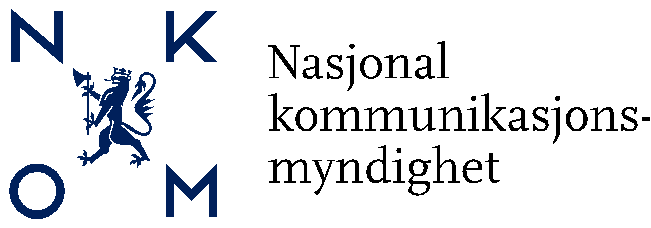 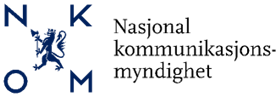 Postboks 93          Telefon:   + 47 22 82 46 00
4791 Lillesand       E-post: firmapost@nkom.no
www.nkom.no       Postboks 93          Telefon:   + 47 22 82 46 00
4791 Lillesand       E-post: firmapost@nkom.no
www.nkom.no       Postboks 93          Telefon:   + 47 22 82 46 00
4791 Lillesand       E-post: firmapost@nkom.no
www.nkom.no       Postboks 93          Telefon:   + 47 22 82 46 00
4791 Lillesand       E-post: firmapost@nkom.no
www.nkom.no       Søknad om midlertidig bruk av radiofrekvenser i NorgeSøknad om midlertidig bruk av radiofrekvenser i NorgeSøknad om midlertidig bruk av radiofrekvenser i NorgeSøknad om midlertidig bruk av radiofrekvenser i NorgeSøknad om midlertidig bruk av radiofrekvenser i NorgeARRANGEMENTARRANGEMENTARRANGEMENTARRANGEMENTARRANGEMENTARRANGEMENTARRANGEMENTARRANGEMENTARRANGEMENTARRANGEMENTARRANGEMENT Event  Event  Event  Event  Event  Event  Event  Dato for arrangementet (fra - til) Dato for arrangementet (fra - til) Dato for arrangementet (fra - til) Område for arrangementet (by / stadion etc.) Område for arrangementet (by / stadion etc.) Område for arrangementet (by / stadion etc.)INFORMASJON OM SØKERINFORMASJON OM SØKERINFORMASJON OM SØKERINFORMASJON OM SØKERINFORMASJON OM SØKERINFORMASJON OM SØKERINFORMASJON OM SØKERINFORMASJON OM SØKERINFORMASJON OM SØKERINFORMASJON OM SØKERINFORMASJON OM SØKER Organisasjon / Selskap Organisasjon / Selskap Organisasjon / Selskap Organisasjon / Selskap Organisasjon / Selskap Organisasjon / Selskap Organisasjon / Selskap Adresse Adresse Adresse Adresse Adresse Land Navn på person som representerer søkeren Navn på person som representerer søkeren Navn på person som representerer søkeren Navn på person som representerer søkeren Navn på person som representerer søkeren Navn på person som representerer søkeren Navn på person som representerer søkeren Telefonnummer Telefonnummer E-post E-post E-post E-postKONTAKTPERSON UNDER ARRANGEMENTETKONTAKTPERSON UNDER ARRANGEMENTETKONTAKTPERSON UNDER ARRANGEMENTETKONTAKTPERSON UNDER ARRANGEMENTETKONTAKTPERSON UNDER ARRANGEMENTETKONTAKTPERSON UNDER ARRANGEMENTETKONTAKTPERSON UNDER ARRANGEMENTETKONTAKTPERSON UNDER ARRANGEMENTETKONTAKTPERSON UNDER ARRANGEMENTETKONTAKTPERSON UNDER ARRANGEMENTETKONTAKTPERSON UNDER ARRANGEMENTET Navn Navn Navn Navn Navn Navn Navn Mobilnummer Mobilnummer E-post E-post E-post E-postINFORMASJON OM RADIOUTSTYR OG FREKVENSBRUKINFORMASJON OM RADIOUTSTYR OG FREKVENSBRUKINFORMASJON OM RADIOUTSTYR OG FREKVENSBRUKINFORMASJON OM RADIOUTSTYR OG FREKVENSBRUKINFORMASJON OM RADIOUTSTYR OG FREKVENSBRUKINFORMASJON OM RADIOUTSTYR OG FREKVENSBRUKINFORMASJON OM RADIOUTSTYR OG FREKVENSBRUKINFORMASJON OM RADIOUTSTYR OG FREKVENSBRUKINFORMASJON OM RADIOUTSTYR OG FREKVENSBRUKINFORMASJON OM RADIOUTSTYR OG FREKVENSBRUKINFORMASJON OM RADIOUTSTYR OG FREKVENSBRUKLinje nummerUtstyrs-produsentModellFrekvens-området til utstyretAntall kanalerKategori*Sender-effekt(W)**RF båndbredde (BW) pr. kanalForhåndsprogrammerte frekvenser(Dersom det er relevant)Forhåndsprogrammerte frekvenser(Dersom det er relevant)Forhåndsprogrammerte frekvenser(Dersom det er relevant)Forhåndsprogrammerte frekvenser(Dersom det er relevant)Ønskede frekvenser1234567*)  B = basestasjon,  M = mobilt utstyr,  P = portabel,  MW = mikrobølgeutstyr,  WM = trådløse mikrofoner,   MV = mobil videolink,  Air = Luftbårent utstyr	**)  Se guide                                                 Rev. 2.1, dato: 22.09.2022*)  B = basestasjon,  M = mobilt utstyr,  P = portabel,  MW = mikrobølgeutstyr,  WM = trådløse mikrofoner,   MV = mobil videolink,  Air = Luftbårent utstyr	**)  Se guide                                                 Rev. 2.1, dato: 22.09.2022*)  B = basestasjon,  M = mobilt utstyr,  P = portabel,  MW = mikrobølgeutstyr,  WM = trådløse mikrofoner,   MV = mobil videolink,  Air = Luftbårent utstyr	**)  Se guide                                                 Rev. 2.1, dato: 22.09.2022*)  B = basestasjon,  M = mobilt utstyr,  P = portabel,  MW = mikrobølgeutstyr,  WM = trådløse mikrofoner,   MV = mobil videolink,  Air = Luftbårent utstyr	**)  Se guide                                                 Rev. 2.1, dato: 22.09.2022*)  B = basestasjon,  M = mobilt utstyr,  P = portabel,  MW = mikrobølgeutstyr,  WM = trådløse mikrofoner,   MV = mobil videolink,  Air = Luftbårent utstyr	**)  Se guide                                                 Rev. 2.1, dato: 22.09.2022*)  B = basestasjon,  M = mobilt utstyr,  P = portabel,  MW = mikrobølgeutstyr,  WM = trådløse mikrofoner,   MV = mobil videolink,  Air = Luftbårent utstyr	**)  Se guide                                                 Rev. 2.1, dato: 22.09.2022*)  B = basestasjon,  M = mobilt utstyr,  P = portabel,  MW = mikrobølgeutstyr,  WM = trådløse mikrofoner,   MV = mobil videolink,  Air = Luftbårent utstyr	**)  Se guide                                                 Rev. 2.1, dato: 22.09.2022*)  B = basestasjon,  M = mobilt utstyr,  P = portabel,  MW = mikrobølgeutstyr,  WM = trådløse mikrofoner,   MV = mobil videolink,  Air = Luftbårent utstyr	**)  Se guide                                                 Rev. 2.1, dato: 22.09.2022*)  B = basestasjon,  M = mobilt utstyr,  P = portabel,  MW = mikrobølgeutstyr,  WM = trådløse mikrofoner,   MV = mobil videolink,  Air = Luftbårent utstyr	**)  Se guide                                                 Rev. 2.1, dato: 22.09.2022*)  B = basestasjon,  M = mobilt utstyr,  P = portabel,  MW = mikrobølgeutstyr,  WM = trådløse mikrofoner,   MV = mobil videolink,  Air = Luftbårent utstyr	**)  Se guide                                                 Rev. 2.1, dato: 22.09.2022*)  B = basestasjon,  M = mobilt utstyr,  P = portabel,  MW = mikrobølgeutstyr,  WM = trådløse mikrofoner,   MV = mobil videolink,  Air = Luftbårent utstyr	**)  Se guide                                                 Rev. 2.1, dato: 22.09.2022*)  B = basestasjon,  M = mobilt utstyr,  P = portabel,  MW = mikrobølgeutstyr,  WM = trådløse mikrofoner,   MV = mobil videolink,  Air = Luftbårent utstyr	**)  Se guide                                                 Rev. 2.1, dato: 22.09.2022*)  B = basestasjon,  M = mobilt utstyr,  P = portabel,  MW = mikrobølgeutstyr,  WM = trådløse mikrofoner,   MV = mobil videolink,  Air = Luftbårent utstyr	**)  Se guide                                                 Rev. 2.1, dato: 22.09.2022*)  B = basestasjon,  M = mobilt utstyr,  P = portabel,  MW = mikrobølgeutstyr,  WM = trådløse mikrofoner,   MV = mobil videolink,  Air = Luftbårent utstyr	**)  Se guide                                                 Rev. 2.1, dato: 22.09.2022		        INFORMASJON OM RADIOUTSTYR OG FREKVENSBRUK		        INFORMASJON OM RADIOUTSTYR OG FREKVENSBRUK		        INFORMASJON OM RADIOUTSTYR OG FREKVENSBRUK		        INFORMASJON OM RADIOUTSTYR OG FREKVENSBRUK		        INFORMASJON OM RADIOUTSTYR OG FREKVENSBRUK		        INFORMASJON OM RADIOUTSTYR OG FREKVENSBRUK		        INFORMASJON OM RADIOUTSTYR OG FREKVENSBRUK		        INFORMASJON OM RADIOUTSTYR OG FREKVENSBRUK		        INFORMASJON OM RADIOUTSTYR OG FREKVENSBRUKLinje nummer13.Utstyrs-produsent14.Modell15.Frekvens-området til utstyret16.Antall kanaler17.Kategori*18.Sender- effekt(W)**19.RF båndbredde (BW) pr. kanal20.Forhåndsprogrammerte frekvenser(Dersom det er relevant)21.Ønskede frekvenser891011121314151617181920*)  B = basestasjon,  M = mobilt utstyr,  P = portabel,  MW = mikrobølgeutstyr,  WM = trådløse mikrofoner,  MV = mobil videolink,  Air = Luftbårent utstyr 	**) Se guide*)  B = basestasjon,  M = mobilt utstyr,  P = portabel,  MW = mikrobølgeutstyr,  WM = trådløse mikrofoner,  MV = mobil videolink,  Air = Luftbårent utstyr 	**) Se guide*)  B = basestasjon,  M = mobilt utstyr,  P = portabel,  MW = mikrobølgeutstyr,  WM = trådløse mikrofoner,  MV = mobil videolink,  Air = Luftbårent utstyr 	**) Se guide*)  B = basestasjon,  M = mobilt utstyr,  P = portabel,  MW = mikrobølgeutstyr,  WM = trådløse mikrofoner,  MV = mobil videolink,  Air = Luftbårent utstyr 	**) Se guide*)  B = basestasjon,  M = mobilt utstyr,  P = portabel,  MW = mikrobølgeutstyr,  WM = trådløse mikrofoner,  MV = mobil videolink,  Air = Luftbårent utstyr 	**) Se guide*)  B = basestasjon,  M = mobilt utstyr,  P = portabel,  MW = mikrobølgeutstyr,  WM = trådløse mikrofoner,  MV = mobil videolink,  Air = Luftbårent utstyr 	**) Se guide*)  B = basestasjon,  M = mobilt utstyr,  P = portabel,  MW = mikrobølgeutstyr,  WM = trådløse mikrofoner,  MV = mobil videolink,  Air = Luftbårent utstyr 	**) Se guide*)  B = basestasjon,  M = mobilt utstyr,  P = portabel,  MW = mikrobølgeutstyr,  WM = trådløse mikrofoner,  MV = mobil videolink,  Air = Luftbårent utstyr 	**) Se guide*)  B = basestasjon,  M = mobilt utstyr,  P = portabel,  MW = mikrobølgeutstyr,  WM = trådløse mikrofoner,  MV = mobil videolink,  Air = Luftbårent utstyr 	**) Se guide*)  B = basestasjon,  M = mobilt utstyr,  P = portabel,  MW = mikrobølgeutstyr,  WM = trådløse mikrofoner,  MV = mobil videolink,  Air = Luftbårent utstyr 	**) Se guide*)  B = basestasjon,  M = mobilt utstyr,  P = portabel,  MW = mikrobølgeutstyr,  WM = trådløse mikrofoner,  MV = mobil videolink,  Air = Luftbårent utstyr 	**) Se guide